Pollution Notesheet C. Kohn, Waterford WI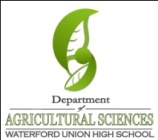 Name: 								 Hour		Date: 					Date Assignment is due:  			  Why late? 						Score: +   ✓ -
			Day of Week	Date 				If your project was late, describe why		
Directions: Use the accompanying PowerPoint (available online) to complete this sheet. This sheet will be due upon the completion of the PowerPoint in class.  These assignments are graded on a +/√/- scale.Pollution is any form of 				(usually from 						) that 

_														
Why is waste normally associated only with human activity? 							

_														
When we consider pollution, is litter and garbage the main concern? 		 Explain: 			

_														

_														
Pollution prevention is about 											

_														
What are four examples of pollution prevention? 

_														

_														

_														

_														
What are two ways in which pollution costs people money? 

_														

_														
Define each of the following: 

Point Source Pollution: _											

Nonpoint Source Pollution: _											
List and summarize the six kinds of pollution: 

_				 Description: 									

_														

_				 Description: 									

_														

_				 Description: 									

_														

_				 Description: 									

_														

_				 Description: 									

_														

_				 Description: 									

_														
Prior to the Industrial Revolution, what was the primary human-caused pollutant? 				

As the 						 changed cities across the world by the early 1900s, waste from 

_								became much more evident.
 What is the Cuyahoga River notable for? 									
In 1952, an event now called 							  killed 				

people in London and 							 as 					

pollutants and 				from 						 mixed with heavy 

_		 and 								. 
Silent Spring, written by 					, was important for environmental protection.
In this book, Carson described how 										

and became 													
Carson concluded that even 		application of 			remained 				

														
Once in the environment, it could 										

and 														
Why were bald eagles especially affected by DDT? 								

														
_			 became the first state in the nation to ban DDT in 			. A federal ban

was enacted in 			. 
T or F – bald eagles have returned to their natural population levels since the banning of DDT.  Explain: 		

														
Summarize what happened at Love Canal and what major impact it had on society: 				

														

														
Summarize the outcome of each of the following pieces of legislation: 

Clean Air Act of ‘63: 												

Clean Water Act: 												

Clean Air Act of 1970: 												

Pesticides Control Act of 1972: 											

Ocean Dumping Act of 1972: 											

Safe Drinking Water Act of 1974: 										

Toxic Substances Control Act of 1976: 										
Resource Conservation and Recovery Act of 1976: 								

														

The Comprehensive Environmental Response, Compensation, and Liability Act of  1980: 				

														
What is the Superfund? 												

														
Describe how lead affects the environment and human health: 							

														
Lead has the ability to bioaccumulate.  What is bioaccumulation? 						

														
What four properties must a substance have in order to bioaccumulate? 

														

														

														

														
Substances that can bioaccumulate are a concern because 							

														
How much more concentrated than the water did DDT become at each component of the food chain (based on the 1967 study):

Zooplankton: 		 Small fish: 		 Predator fish: 		    Birds: 		
While concentrations of a biomagnifiable pollutant may be 		 in the environment itself, these 

concentrations will be 							 times greater in the tissue of top 

predators like 												. Why are bioaccumulating pollutants an especially large concern for humans? 					
Describe how Chromium-6 affects the environment and human health: 						

														 
Where does mercury come from? 										
Describe how mercury affects the environment and human health: 						

														
While 		is a naturally occurring 					of 					 

_			and 				, this 		 can be considered a pollutant today 

because of its current 									.
What was true of CO2 production and absorption prior to the Industrial Revolution? 				

														 
What is true about CO2 production and absorption today? 							
For over 500,000 years, CO2 levels hovered around 						. 
What are CO2 levels at today? 				  What impact does this have on the environment? 

1														 

2														 

3														 
How do we know human activity is to blame for overly high CO2 levels? 						

														 
_						  are the primary causes of 					
What is eutrophication? 											

														 
Eutrophication begins when 											
As nutrients enter aquatic ecosystems, they cause what to grow on the surface? 					
As algae grows on the surface of the water, 									

														 
While algae are thriving on the surface of the water, 								
 Without 		to power 				, underwater 					
When underwater plants stop 					, they also stop the production of		
 As underwater plants stop photosynthesizing and die, 								
Decomposers use up 			 as they 				 . 
More 				  results in even less 				. 
_			-dependent species such as 							are lost 

or leave, changing the 					and increasing the ability of 			 	

to take over. 
Summarize the role of each of the following in eutrophication: 

High nutrient levels cause 											

Dense mats of surface algae cause 										

When plants beneath the surface stop photosynthesizing, 							

Decomposers that break down dying plants also use up any remaining 				 

Low oxygen levels drive out native species, interrupting the 					and increasing 

the likelihood of the introduction of 					. 

Unit Wrap-up C. Kohn, Agricultural Sciences - Waterford WI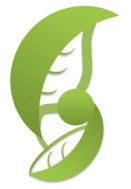 Write the 3 topics that you most need to review before the quiz:

1_										

2_										

3_										
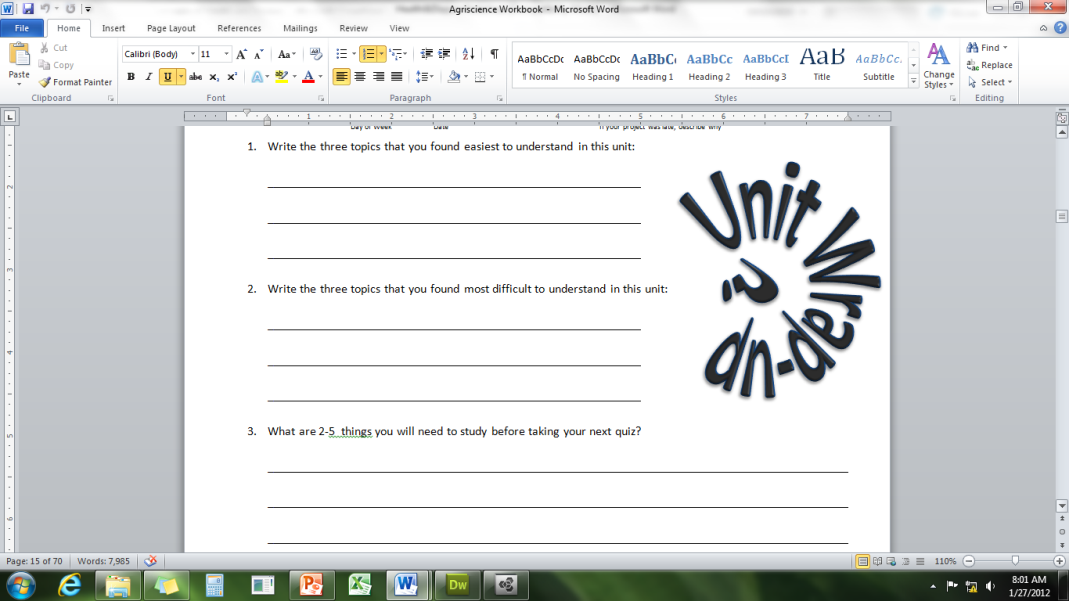 Create 3 high-level questions related to this material 
(These questions could be something you still don’t know or questions that reflect understanding that you have now that you did not have before.)

1_														

2_														

3_														
List 6 vocabulary words that you did not know before or have not used very often prior to this unit:

1_					2					3				
4					5					6				
In the spaces below, fully write three strategies that will help you to remember specific vocabulary words or topics from this unit. NOTE: A strategy is not an activity such as reviewing your notes, studying hard, etc. A strategy is a mnemonic, rhyme, analogy, or other brain-based device that is specific to one item from the unit. 
1._														

2._														

3._														

Circle the most appropriate response. You will only be graded on whether or not you completed this section, so be entirely honest with yourself when completing this section. 
Circle one: I used my notes outside of class to prepare for the quiz.  		Definitely  –  Yes  –  Sort of  -  NoCircle one: I took extra notes in the margins for very difficult concepts.  	Definitely  –  Yes  –  Sort of  -  NoCircle one: I created a personal strategy for at least three difficult items.  	Definitely  –  Yes  –  Sort of  -  NoCircle one: I was very involved and actively studying during the quiz review.  	Definitely  –  Yes  –  Sort of  -  NoCircle one: I think I will be satisfied with the quiz grade I received this week.  	Definitely  –  Yes  –  Sort of  -  No